MENU SETTIMANA 18.07.22 – 22.07.22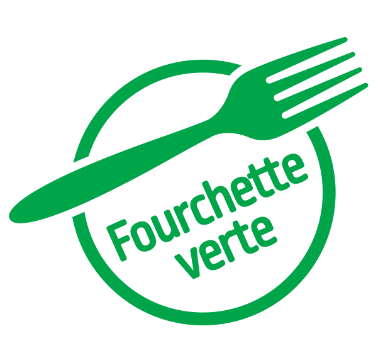 Il menu è adattato alle esigenze di ogni bambino
N.B. Per informazione sugli allergeni potete contattare la cucina dalle ore 8.00 alle ore 9.00
           Lunedì 18.07
Insalata mistaGnocchi al sugo di pomodoroVerdura CottaSpuntino mattina: melone e biscottiMerenda pomeriggio: yogurt
           Martedì 19.07Pranzo al saccoSpuntino mattina: mela e grissiniMerenda pomeriggio: ghiacciolo
           Mercoledì 20.07Insalata mistaRisottoVerdura cottaSpuntino mattina: pesche e biscottiMerenda pomeriggio: pane e marmellata
           Giovedì 21.07Insalata mistaRoast BeefVerdura cottaSpuntino mattina: albicocche e crackersMerenda pomeriggio: anguria
           Venerdì 22.07Pranzo al saccoSpuntino mattina: susine e biscottiMerenda pomeriggio: gelato